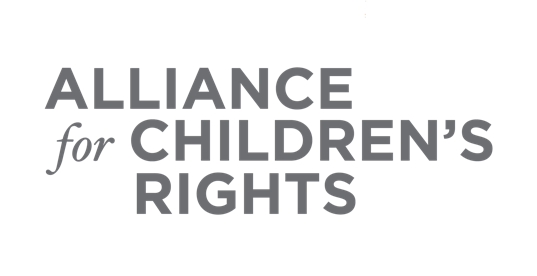 CERTIFICATE OF COMPLETIONStatus of School Stability and Transportation in California: Ensuring Youth in Foster Care Can Access their School of OriginPresenters:Jill RowlandAlaina Moonves-LebDanielle WondraThis certifies that                                                          attended the 1.5 hour “Status of School Stability and Transportation in California: Ensuring Youth in Foster Care Can Access their School of Origin” Webinar Training on April 29, 2021.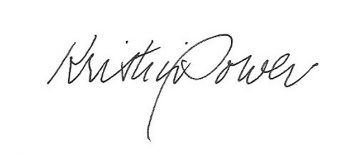 Attendee Signature							Kristin Power									VP, Policy and AdvocacyAlliance for Children’s Rights